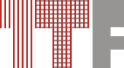 SVEUČILIŠTE U ZAGREBU TEKSTILNO–TEHNOLOŠKI FAKULTET ▪ UNIVERSITY OF ZAGREB FACULTY OF TEXTILE TECHNOLOGYPOTVRDA O IZVRŠENIM OBVEZAMA STUDENTA PRIJE OBRANE ZAVRŠNOG / DIPLOMSKOG RADAIME I PREZIME STUDENTA/ICE 	JMBAG. 	Kontakt tel./mob.__ 	e-mail		 PREDIPLOMSKI STUDIJ		DIPLOMSKI STUDIJStudij 	Smjer 	VRAĆENA SVA KNJIŽNA GRAĐA U KNJIŽNICU FAKULTETADA	NE	Voditelj knjižniceZagreb,  	PODMIRENE SU SVE FINANCIJSKE OBVEZE PREMA FAKULTETUDA	NE	 	                                                                                                     Rukovoditeljica financijsko-računovodstvene službeZagreb,  	PREDAN ZAVRŠNI/DIPLOMSKI RAD U 4 PRIMJERKA S CD-om, INDEKS I POTPISANA JE IZJAVA O IZVORNOSTI RADA (ZAVRŠNOG/DIPLOMSKOG) (ako je primjenjivo)DA	NE	Voditeljica studentske referadeZagreb,  	ZAVRŠNI/DIPLOMSKI RAD JE OBRANJEN PRED STRUČNIM POVJERENSTVOMDA	NE	Potpis mentora/iceZagreb,  	PRIMJERAK ZAVRŠNOG/DIPLOMSKOG RADA S CD-om JE PREDAN ZA ARHIVU TTF-aDA	NE	Voditelj knjižniceZagreb,  	IZDANA POTVRDA O ZAVRŠETKU STUDIJADA	NE	Voditeljica studentske referadeZagreb,  	NAPOMENA:Obrazac je potrebno ispuniti prije predaje završnog/diplomskog rada i indeksa u studentsku referaduObrazac se potpisuje prema slijednosti točaka, bez preskakanja istihObrazac mora biti popunjen u potpunosti da bi bila izdana potvrda o završetku studijaOB-107/1	1/1